20.12.2022 «Рукодельница» 3 год обучения 1 группаТема занятия:   «Резинки «Розовые»Здравствуйте ребята!Сегодня мы с вами будем делать резинку из ленты. Техника безопасности при работе с тканью:• Не подноси иглу с рабочей нитью к лицу, не вкалывай иглу в свою одежду• По окончании работы иглу следует вколоть в подушечку или положить в игольницу.• Работая с булавками, вкалывай их в ткань от себя.• Рабочую нить отрезай ножницами. Острые концы ножниц не подноси близко к лицу.• Передавать ножницы необходимо кольцами вперед и с сомкнутыми лезвиями.• Сломанные иголки и булавки, обрезки ниток, непригодный бисер, лоскутки и прочие отходы лучше складывать в специальную коробочку, а после работы выбрасывать.• Необходимо соблюдать осторожность и пересчитывать находящиеся в работе иголки и булавки до начала работы и после ее окончания.• Ножницы во время работы нужно класть со стороны рабочей руки, кольцами к себе.Техника безопасности при работе со свечкой или зажигалкой:• Следите за исправностью зажигалки.• Не касайтесь огня.• Перед тем как покинуть рабочее место, потушите свечу..• Все детали своей работы держите под рукой, чтобы не обжечься огнем.• Будьте внимательны, не размахивайте горячей свечой.• После работы трафареты, лекала, наброски уберите на свои места..• Для того чтобы рука не уставала, делайте гимнастику для рук.Техника безопасности при работе с клеевым пистолетом:• заряженный стержнем термоклеевой пистолет вставляем в розетку и нагреваем, трогать его, нажимать на кнопки и т.д. не нужно, пусть греется необходимое время (5-15 минут, в зависимости от пистолета).• когда клей разогрелся и стал жидким, подносим термоклеевой пистолет к рабочей поверхности и начинаем работу.• самое неприятное, что может быть в термоклеевом пистолете - это кончик, раскаленная насадка, откуда вытекает клей. Трогать эту часть пистолета не нужно, можно получить ожог. Будьте внимательны! Клей внутри пистолета разогревается до очень высокой температуры, поэтому работать с ним нужно осторожно, чтобы случайно не обжечься.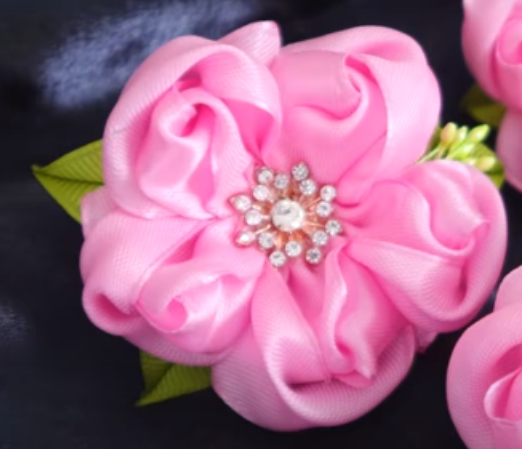 Сейчас вы просмотрите мастер-класс по созданию заколки, в нем описаны все материалы, которые,  необходимы вам для цветка, переходите по ссылке   https://www.youtube.com/watch?v=QC-vQqFVO4s  Попробуйте  сделать такую резинку по мастер-классу сами и после ответьте мне, пожалуйста, было ли сложно? Что именно было сложным? А что было легко? Понятен ли был мастер-класс? Свои ответы, вопросы и фото работ вы можете задать и прислать  мне в мессенджерах WhatsApp или Viber по номеру телефона 89822025897, а также в личных сообщениях в VK  https://vk.com/tasia1981. Спасибо за внимание! Удачи вам в работе!